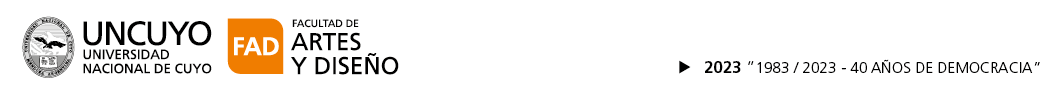 Ref. Expediente 22999-2022  Concurso Especial (CEREP-COV), para proveer con carácter efectivo, UN (1) cargo de Ayudante de Primera con dedicación semiexclusiva, para cumplir funciones en el “Taller de Producción y Sala de Hornos” de las Carreras de Cerámica- FADACTA CIERRE DE INSCRIPTOSEn el día de la fecha se re realiza el acta de cierre de inscriptos del concurso de referencia-Se reciben las siguientes  postulaciones: ------------------------------------------------------------------MOYANO, Marta Isabel--------------------------------------------------------------------------------------------------------------------------------------------------------------------------------------------------------------Cada una de las postulaciones son agregadas al expediente electrónico correspondiente.--Sirva de atenta nota.------------------------------------------------------------------------------------------------MESA DE ENTRADAS,  12 de octubre de  2023--------------------------------------------------------------------